T.C.AKDENİZ ÜNİVERSİTESİGÜZEL SANATLAR ENSTİTÜSÜ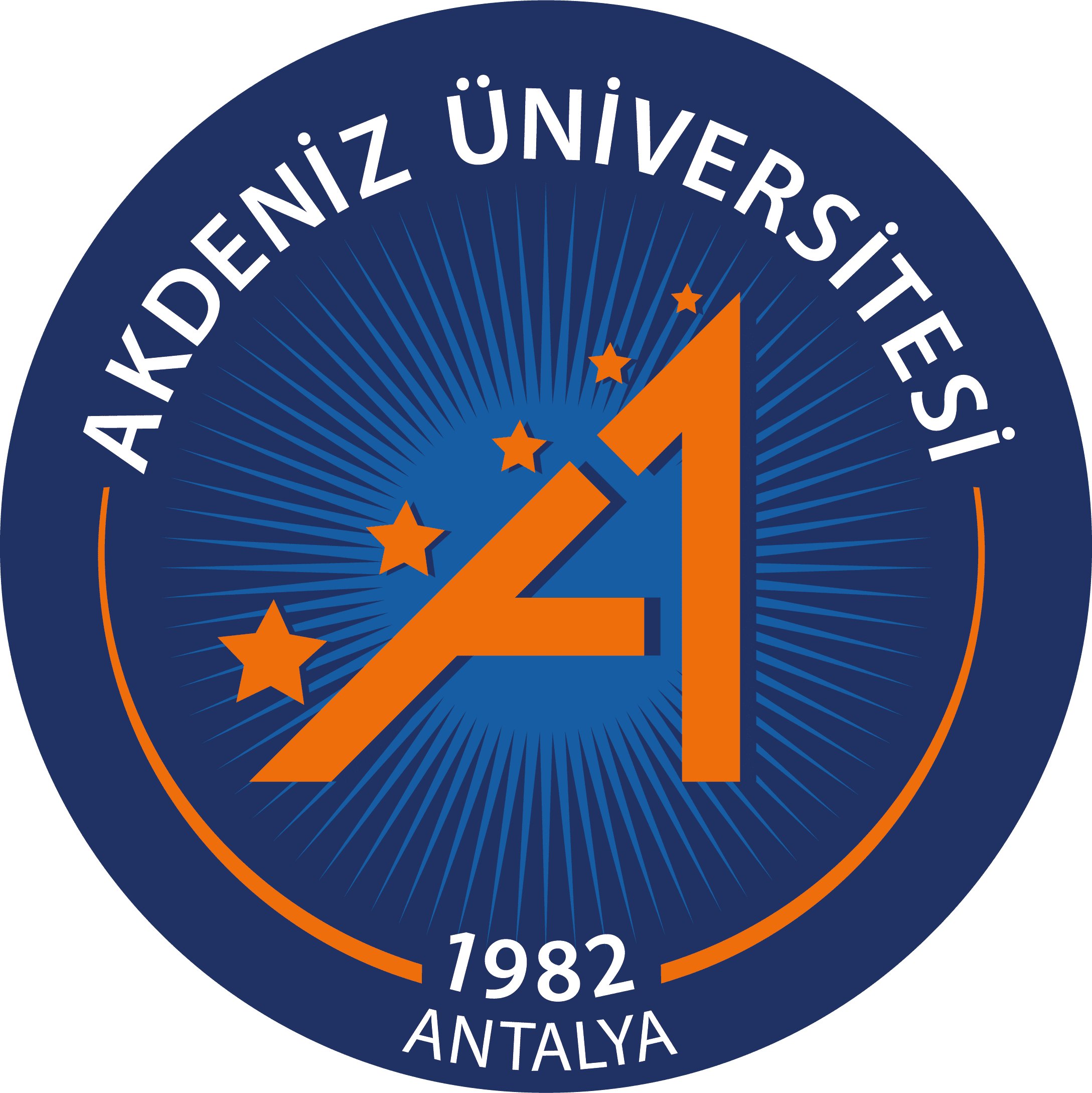 T.C.AKDENİZ ÜNİVERSİTESİGÜZEL SANATLAR ENSTİTÜSÜTEZ 214TEZ SAVUNMA SINAVI JÜRİ KABUL FORMUGüzel Sanatlar Enstitüsü Müdürlüğüne;	Anasanat Dalı…… numaralı Sanatta Yeterlik   öğrencisinin Danışmanı  ………  tarihli bildirimle,Sınav jüri önerisi Seçenekli olarak sınav tarih ve saat önerisinde bulunmuş, Anasanat Dalımız bu önerileri …… tarihi kurul kararı ile uygun bularak onamıştır.Bilgilerinizi ve gereğini arz ederim……./………./………..Anasanat Dalı Bşk      Unv. Adı Soyadı İmzaANASANAT DALI  KURULUANASANAT DALI  KURULUANASANAT DALI  KURULUUnvanı Adı SoyadıİmzasıAçıklama